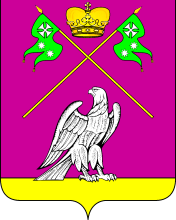 УПРАВЛЕНИЕ ОБРАЗОВАНИЯАДМИНИСТРАЦИИ    МУНИЦИПАЛЬНОГО  ОБРАЗОВАНИЯ  ВЫСЕЛКОВСКИЙ  РАЙОНП Р О Е К Т          П Р И К А ЗАот ___________г.						                                     № ________станица Выселки О проведении августовского совещания педагогической и родительской общественностимуниципального образования Выселковский район по актуальным вопросам развития системы образованияС целью эффективного и организованного проведении ежегодного совещания педагогической и родительской общественности муниципального образования Выселковский район, совершенствования и развития системы образования в Выселковском районе,п р и к а з ы в а ю:1. Провести эжегодное совещание педагогической и родительской общественности муниципального образования Выселковский район (далее-Совещание) 29 августа 2017 года в 11.00 в Зале заседаний администрации муниципального образования Выселковский район (по согласованию).2. Утвердить план проведения Совещания (Приложение №1) и состав участников Совещания (Приложение №2).3. Руководителям образовательных организаций:3.1. сформировать и направить делегацию для участия в Совещании, согласно утвержденной квоте (Приложение №3);3.2. Обеспечить подвоз участников Совещания к началу регистрации с 10.30 до 10.50 часов.4. Поручить общее руководство за организацией и проведением ежегодного Совещания педагогической и родительской общественности муниципального образования Выселковский район МКУ ИМЦ Выселковского района (Лаврова).5. Контроль за выполнением данного приказа оставляю за собой.Заместитель начальника Управления образования                                                                Л.А.Семина                                                                              ПРИЛОЖЕНИЕ №1к приказу управления образования администрации муниципального образования Выселковский районот  ________г. № _________Планпроведения СовещанияЗаместитель начальника Управления образования                                                         Л.А.СеминаПРИЛОЖЕНИЕ №2к приказу управления образования администрации муниципального образования Выселковский районот _________г.  № ________Информация о составе и количестве участников СовещанияЗаместитель начальника Управления образования                          Л.А.СеминаПРИЛОЖЕНИЕ №3к приказу управления образования администрации муниципального образования Выселковский районот __________г.  № _______Квота участников делегации педагогической и родительской общественностиЗаместитель начальника Управления образования                          Л.А.Семина№ п/пНаименование мероприятияДата проведенияОтветственные и исполнителиПриобретение и тиражирование грамот для награжденияДо 21.08Е.А.ЛавроваПроведение установочного совещания для руководителей ОО22.08Л.А.Семина,Е.А.ЛавроваПодготовка списков молодых специалистовДо 23.08В.К.ЛаврикПодготовка грамот для вручения победителям по результатам приемки ОО к новому 2017-2018 учебному годуДо 23.08Е.А.ЛавроваТ.Н.КостяноваА.А.ДмитриенкоНаправление писем-извещений в межведомственные структурыДо 24 августаА.Ю.ПанченкоРазработка сценарного плана проведения СовещанияДо 24.08Е.А.ЛавроваВ.А.ГриневПодготовка торжественного открытия СовещанияДо 25.08Е.А.ЛавроваВ.А.ГриневПодготовка проекта основного докладаДо 25.08Л.А. Семина, специалисты УО, методисты ИМЦПодготовка приветствия для выступления главы муниципального образования Выселковский район25.08Л.А.СеминаПодготовка презентации к сопровождению основного доклада25.08Л.А.Семина,В.С.Сабирова,В.К.ЛаврикПодготовка выступлений на СовещаниеДо 25.08Е.А.ЛавроваО.А.ВерзуноваЮ.В.ЗабильскаяЕ.В.ПоправкаА.В.ВоронцоваСбор информации о составе делегаций из ООДо 25.08В.К.ЛаврикПодготовка пригласительных и писем почетным гостямДо 25.08О.А.ВерзуноваПриобретение подарков, цветов для вручения молодым специалистамДо 28.08Е.В.СтрижевскаяОформление зала и сцены для проведения Совещания28.08-29.08Е.А.ЛавроваВ.А.ГриневРазработка, утверждение и тиражирование программы, раздаточного материалыДо 28.08Е.А.ЛавроваА.А.ДмитриенкоОбеспечение технического сопровождения во время проведения Совещания29.08В.С.СабироваА.А.ДмитриенкоОрганизация дежурства в зале, фойе29.08Н.Г.ГонтаренкоГ.В.СорокинаЕ.В.СинельниковаОрганизация репетиции участников Совещания25.08Е.А.ЛавроваО.А.ВерзуноваЮ.В.ЗабильскаяА.В.ВоронцоваЕ.В.ПоправкаГ.В.СорокинаПодготовка решения СовещанияДо 01.09Л.А.СеминаЕ.А.ЛавроваКатегория участниковКоличествоПримечанияРуководители ОУ50Председатели ПК49Заместители директора ОУ (старшие воспитатели, методисты)21Заместители главы муниципального образования Выселковский район1Руководители (представители) служб и ведомств, общественных организаций , главы сельских поселений13Федеральных, региональных, муниципальных, казачество, молодежная политика, культураПедагогическая общественность19Руководители РМО, ШМО, тьюторы по учебным предметам, лучшие учителяРодительская общественность14Молодые специалиста и наставники12Представители духовенства1ООРуководительРуководительПредседатели профсоюзного комитетаМолодой специалист + наставник, другая категория педагоговРодительская общественностьСОШ №11112СОШ № 21112СОШ № 31112СОШ № 41111СОШ № 51111СОШ № 61112СОШ № 71111СОШ № 81112СОШ № 91112СОШ № 111111СОШ № 121111+12СОШ № 131112СОШ № 141111+11СОШ № 151111СОШ № 161111СОШ № 171112СОШ № 181112ООШ № 191111ООШ № 201111СОШ № 251111+12ВСОШ11ДОУ №1111ДОУ №2111ДОУ №4111ДОУ №5111ДОУ №7111ДОУ №81112+2ДОУ №12111ДОУ №13111ДОУ №14	111ДОУ №15111ДОУ №171111+1ДОУ №18111ДОУ №19111ДОУ №23111ДОУ №24111ДОУ №26111ДОУ №28111ДОУ №29111ДОУ №30111ДОУ №31111ДОУ №32111ДОУ №33111ДОУ №37111ДОУ №43111ДОУ №20111«Виктория»111ДЮСШ111ЦДТ111ПМПК111УО115СКШ111МПТО111ИМЦ119ДШИ111МКУК ЦБ11555554Главы сельских поселений1010Представители духовенства11Итого6654543834